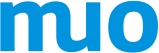 Dodavatel: Lotech design s.r.o. Zlatnická 611000 Praha 1Ičo: 64941612číslo objednávky	NIPEZ	ID	v OlomouciMuzeum umění Olomouc státní příspěvková organizace Denisova 47771 11 Olomouc www.muo.cz info@muo.czT 00420 585 514 111–Bankovní spojení:0076/10/2021	39299000-4 Skleněné výrobkyMUOLX001IRSI	27.10.2021xxxxČíslo účtuxxBIC (SWIFT): xxDobrý den, objednáváme u Vás opravu vitrínových modulů Lotech dle cenové nabídky18. 10. 2021.Přelepení lišt u 40 kusů skel. Doprava vlastní během prosince - dvě etapy.Předpokládaná hodnota: 87 000,00 KčDěkujiMgr. Ondřej Zatloukalředitel Muzea umění OlomoucNa fakturu prosím uveďte číslo objednávkyIBANxxxIČ: 75079950vyřizujexxxx……….……….……….účel, zdůvodnění nákupuOprava vitrínových modulů LotechPodpis schvalujícího (vedoucí oddělení, referátu, odboru)xxx……….……….……….Podpis správce rozpočtu potvrzuji, že jsem prověřil(a) připravovanou operaci ustan.§ 13 vyhlášky 416/2004 Sb.Individuální příslib Kčbez DPH:s DPH: 87 000,00 Kčxx……….……….……….datum a podpisDotaceVýstavamuzeum umění olomouc / olomouc museum of art / kunstmuseum olmütz / muzeum sztuki w ołomuńcu